Оборудование:Шляпы джентльменамВоротнички и бескозыркиКостюмы овечекВедроТазикПоловникПальмаКостюмы туземокБананыЖираф2 фишки с головами жирафовКольцаЦветы (подарки) девочкамПод музыку из к/ф «Шерлок Холмс» входят мальчики-джентльмены и ведут девочек, рассаживают их на стульчики, а сами выстраиваются в центре.ТАНЕЦ ДЖЕНТЕЛЬМЕНОВ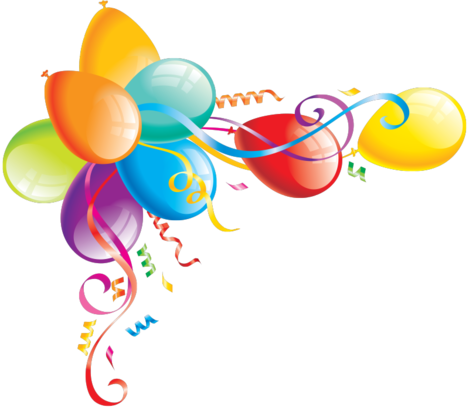 ГБОУпрогимназия №1792«Остафьево»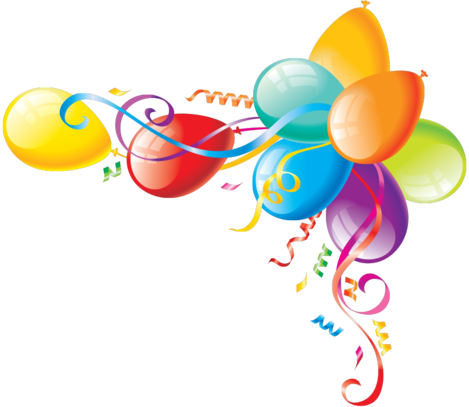 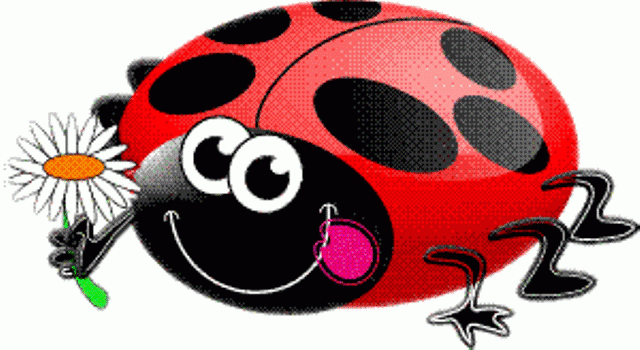 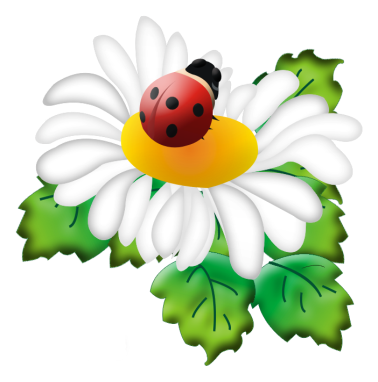 Подготовила и провеламузыкальный руководительЛебедева Л.И.Воспитатели:Гаврикова О.В.,Попова Н.И.Подготовила и провеламузыкальный руководительЛебедева Л.И.Воспитатели:Гаврикова О.В.,Попова Н.И.Подготовила и провеламузыкальный руководительЛебедева Л.И.Воспитатели:Гаврикова О.В.,Попова Н.И.2013 г.1 мальчикЗапахло мартом и весною,Уже закончилась зима.Число 8 не простое – Приходит праздник к нам в дома.2 мальчикИ мы, мужчины, вам мимозы,Подарки разные несем.Стихами поздравляем, прозой,С таким прекрасным женским днем.3 мальчикНас греют ваших глаз лучиНа празднике таком.Пусть музыка для вас звучит,Для вас танцуем, вам поем.4 мальчикМы сильные и смелые – Мужчины высший класс!Ищите в целом мире вы,Но нету лучше нас!5 мальчикХотя на лбу бывают шишки,А под глазом фонари…Но если мы мальчишки – То все – богатыри!6 мальчикЦарапины, занозы…Нам страшен только йод.Тут, не стесняясь, слезыСам полководец льет.7 мальчикПусть голова в зеленкеИ в пластыре нога.Но есть еще силенки,Чтоб победить врага! (показывает бицепсы)8 мальчикДевченки наши слабые!Лишь мы вас защитим.Ведь мы – мужчины храбрые.Вам честно говорим.1 девочка(с места)Задавайтесь, Но не слишком!2 девочкаПоскромнее надо быть!3 девочкаЙод, царапины да шишки…Что про них тут говорить?9 мальчикДжентльмены! Что такое?!Мы пришли их поздравлять!А они таких героевНе желают признавать!!!10 мальчикМы старались, танцевали – Цискаридзе отдыхает!11 мальчикА читали?! Как поэты,Просто Пушкины! За этоБлагодарность получаем.Спеть хотели….Запеваем!ПОЮТ МАЛЬЧИКИМы вам честно сказать хотим:На девчонок мы больше не глядим.Они всю жизнь нам разбивают сердца,От них мучения нам без конца.Сколько можно им песни петь?Сколько можно обиды их терпеть?!Жить под наркозом их пленительных глаз?!И слышать каждый раз отказ, опять отказ!12 мальчикВсе, прощайте, расстаемся!Море нас давно зовет.Налегке мы соберемся.В плаванье, друзья, вперед!Снимают пиджаки, под ними морские воротники. Капитан одевает фуражку, бинокль.Закрывается занавес с кораблемДевочки-овечки уходят переодеватьсяКапитанОтдать швартовы!Полный вперед! Для поддержания дисциплины и порядка на корабле надраить палубу!МальчикиЕсть надраить палубу!ТАНЕЦ «ЯБЛОЧКО»МальчикСправа по курсу вижу остров!КапитанПричаливаем!  Надо добыть провиант!МальчикТак кушать хочется, аж в животе урчит!МальчикВижу на острове стадо овец! Чудо!КапитанКакое же это чудо?МальчикТак поют и пляшут!Мальчики садятся на скамейку.«ТАНЕЦ ОВЕЧЕК»МальчикВы что, бесхозные? Есть у вас хозяин?ПастушкаНе хозяин, а хозяйка – это я, пастушка Долли. Зачем пожаловали?МальчикТак мы за провиантом. Нет у вас поесть чего-нибудь?ПастушкаЕсть, отчего же не быть. Только вот кто вы такие и откуда будете?(поет)Бескозырки белые, в полоску воротник…Я пастушка смелая спросила напрямик:С какого парень года? С какого парохода?      2 раз поют овечкиИ на каких морях ты побывал моряк? МорякиПо океанам плавали, сидели на мели.А сколько мы товарищей хороших завели.А сколько песен спели, а сколько рыбы съели!Одних пятнистых щук поймали 40 штук! ПастушкаПоете славно. Могу вам дать провиант. Вот только заработать его надо. Проверю, какие вы ловкие да умелые.АТТРАКЦИОН «НАПОИ ОВЕЦ»Мальчики стоят рядом с овечками, перед ними ведерко. На другом конце миска с водой. По сигналу мальчики бегут к миске с половником, зачерпывают воду и аккуратно несут в ведо. В это время уходят переодеваться девочки-туземки Пастушка говорит «спасибо» и отдает корзину с провиантомКапитанОтчаливаем! Отдать концы! Право руля!(вздыхает)Обидно, матросы, порою бывает,Что женщины нас не всегда понимают.Сегодня мы так для девчонок старалисьИ даже «Спасибо!» от них не дождались! (поет)Жил отважный капитан.Он объездил много стран.И не раз он бороздил океан.Раз 15 он тонул,Погибал среди акул,Но ни разу даже глазом не моргнул.И в беде, и в бою,Напевал он всюду песенку свою:Капитан, капитан – улыбнитесь!Ведь улыбка – это флаг корабля!Капитан, капитан – подтянитесь!Только смелым покоряются моря!ДевочкаНо однажды капитан,Был в одной из дальних странИ влюбился как простой мальчуган.ДевочкаРаз 15 он краснел,Заикался и бледнел….Но никто ему по-дружески не спел:ВсеКапитан, капитан – улыбнитесь!Ведь улыбка – это флаг корабля!Капитан, капитан – подтянитесь!Капитан(улыбаясь)Только смелым покоряются моря!Вовремя песни выставляется пальма КапитанПричаливаем в бухту Тимбухту!  Там бананов видимо-нивидимо! Приготовим нашим девочкам подарок. Бросить якорь! Спускаемся на берег!Мальчики сходят с корабля.ТАНЕЦ «ЧУНГА-ЧАНГА»ТуземкаЗачем сюда пожаловали, иноземцы?МальчикУвидели банановую пальму – не угостите бананами?ТуземкаУрожай бананов у нас нынче очень хороший. И мы вас с удовольствием угостим. Эй, Бимбо, иди сюда, и неси бананы нашим гостям!В зал под «Песенку про жирафа» входит жираф. У него через спину перекинуты сумки – в одной лежат бананы, в другой фишки с головами жирафа, на шее висят кольцаТуземка Бимбо, угости наших гостей спелыми бананами!Жираф отрицательно качает головой.Нет? А, я знаю – ты, наверное, хочешь с ними поиграть!Жираф утвердительно кивает головойНу, и в какую игру мы поиграем?  Достает из спинной сумки 2 фишки с головами жирафаА поиграем мы в любимую игру Бимбо «Накинь кольцо»!ИГРА «НАКИНЬ КОЛЬЦО»Ставятся 2 фишки. Мальчики  делятся на 2 команды. По сигналу бегут до метки, где лежат кольца, берут 1 кольцо и набрасывают на «голову жирафа», возвращаются назад. Побеждает команда, которая больше колец набросила.Туземка достает из сумки бананы.ТуземкаВот, держите – вы их заслужили!КапитанСпасибо большое, но нам пора отправляться домой – соскучились мы по своим девчонкам.Все по местам!Мальчики садятся на корабль, туземцы машут руками и вместе с жирафом уходят из залаВижу русскую землю, родной детский сад. Ура!!! Вон наши девочки встречают нас!Девочки со стульчиков машут руками.Мальчики снимают воротники.Открывается занавес.Мальчики и девочки выстраиваются галочкойДевочкаДомой заявились наши мальчишки!Они загорели, бананы подмышкой!МальчикМы объехали весь свет – Девчонок наших лучше нет!Разрешите нам, проказникам,Снова вас поздравить с праздником!МальчикБудем снова начинать.Мы вам можем обещатьВежливыми очень стать,Никогда не обижать,Всегда вам место уступать.МальчикЕсли дразнили вас очень обидно,Честное слово – нам очень стыдно!И не от злости, а по привычкеДергали часто вас за косички!Мальчики поютМы вам честно сказать должны:Больше жизни девчонки нам нужны!Ну кто нам скажет, что приходит весна,Кто нас покоя лишит и сна?Кто разбудит в душе любовь?Кто заставит в мечту поверить вновь?Кто поцелует нас хотя б иногда?Кто с нами жизнь разделит раз и навсегда?ДевочкиНу как без нас прожить? А ну скажи, скажи.Ведь вы без нас куда?МальчикиДа просто никуда.Недаром все века вас носят на руках – И мы опять готовы руки подставлять!ВедущаяНу что, значит мир? Тогда давайте веселиться и мам с бабушками поздравлять!КАДРИЛЬ «ЛЮТИКИ – ЦВЕТОЧКИ»Дети садятся на стульчики.В центре остаются те, кто не танцевалРебенокА теперь давайте с вамиПотолкуем мы о маме.РебенокМаме можно без трудаДать медаль «Герой труда»!РебенокВсе дела ее не счесть,Даже некогда присесть!РебенокИ готовит, и стирает,На ночь сказку почитает.РебенокА с утра с большой охотойХодит мама на работу!РебенокА потом – по магазинам.ВсеНет, без мамы не прожить нам!Ведущая А это мы сейчас и проверим!КОНКУРС ДЛЯ МАМ РебенокВот и день к концу подходит,Вечереет, ночь приходит.РебенокСпать пора ложиться нам,Вот где вспомним наших мам.РебенокПомню мамин голосок:- Спать пора, ложись сынок,Закрывай покрепче глазки,Пусть тебе приснится сказка.РебенокМне бы мама почитала,РебенокМне бы сказку рассказала,Подоткнула б одеяло…РебенокА меня б поцеловала!«КОЛЫБЕЛЬНАЯ» (Лиза Р. с мамой)После колыбель ной под спокойную музыку мальчики одевают шляпы джентльменов, берут по одному цветку для каждой девочки (сделанными самими)1 мальчик Наш праздник подходит к концу. 2 мальчикДорогие девочки, мамы, бабушки, воспитатели!Не найдешь другой причины,Так от этой половины,Что собрались здесь сейчас,3 мальчикВас приветствуют мужчины,Потому что любят вас.4 мальчикСейчас от всей своей души,Волненья не скрывая,5 мальчикС чудесным праздником весныМы всех вас поздравляем!ЗАКЛЮЧИТЕЛЬНАЯ ПЕСНЯ (на мотив «Неудачное свидание»)Пришла минута расставанья,Нам уходить отсюда жаль,Но мы не будем огорчаться,Когда покинем этот зал.Совсем немного – и нам уж в школу,И это не последний бал.Ну а пока – окончим шоу, мы говорим: «Гуд бай!»Под музыку из к/ф «Шерлок Холмс» мальчики подходят к девочкам, берут их в пару и проходят круг почета, выходят из зала.